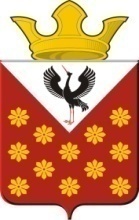  ГЛАВА КРАСНОПОЛЯНСКОГО СЕЛЬСКОГО ПОСЕЛЕНИЯ ПОСТАНОВЛЕНИЕ29.10.2014 г.                                                                                                       №  219с. КраснополянскоеОб   утверждении   средней    рыночной    стоимости   одногоквадратного метра  жилого помещения на 1 квартал 2015  года на территории  муниципального  образования  Краснополянское сельское поселение          В соответствии с Областным Законом Свердловской области от 22.07.2005 года № 96-ФЗ «О признании  граждан малоимущими в целях предоставления им по договорам социального найма жилых помещений муниципального жилищного фонда на территории  Свердловской области»,  Постановлением  Правительства  Свердловской  области    от 24 октября  2013 г. № 1296-ПП «Об утверждении  государственной программы Свердловской области «Реализация основных направлений  государственной политики  в строительном комплексе  Свердловской области  до 2020 года»  постановляю:          1.Утвердить  среднюю  рыночную  стоимость  одного квадратного метра  жилого помещения на  территории   муниципального образования Краснополянское сельское поселение на  1 квартал 2015 года                   в размере       41 500 (сорок одна  тысяча  пятьсот)  рублей.           2. Обнародовать настоящее Постановление  в соответствии с Уставом Краснополянского  сельского поселения.           4. Контроль над исполнением настоящего  постановления  оставляю за собой.Глава Краснополянскогосельского поселения:                                                                       Г. М. Губина